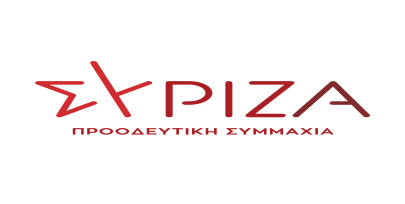 Προς το Προεδρείο της Βουλής των ΕλλήνωνΑΝΑΦΟΡΑΓια τους κ. κ. Υπουργούς Δικαιοσύνης και ΟικονομικώνΘέμα: «Κατάργηση του Δικαστικού Ενσήμου ειδικά για τις αγωγές, που καταθέτουν θύματα των Ολοκαυτωμάτων»Οι Βουλευτές Αχαϊας του ΣΥΡΙΖΑ-Προοδευτική Συμμαχία κ. Κώστας Μάρκου και κ. Αθανασία (Σία) Αναγνωστοπούλου  καταθέτουν ως αναφορά το από 06.12.2019 Ψήφισμα του Συμβουλίου Κοινότητας Δομένικου μετά του από 16.02.2021 σχετικού δελτίου τύπου του Εθνικού Συμβουλίου Διεκδίκησης των Οφειλών της Γερμανίας προς την Ελλάδα (ΕΣΔΟΓΕ). Σύμφωνα με το Ψήφισμα, τα μέλη της Μαρτυρικής Κοινότητας Δομένικου ζητούν την κατάργηση της υποχρέωσης καταβολής δικαστικού ενσήμου, στις περιπτώσεις αναγνωριστικών αγωγών αποζημίωσης, που εγείρονται από τους επιζήσαντες της ναζιστικής θηριωδίας και τις οικογένειες των θυμάτων των Κατοχικών Δυνάμεων (1941-1945). Η επιβολή του δικαστικού ενσήμου στις αναγνωριστικές αγωγές αρμοδιότητας Πολυμελούς Πρωτοδικείου έχει καταστήσει σχεδόν απαγορευτική την έγερση αγωγής από τα θύματα των Κατοχικών Δυνάμεων. Ενδεικτικά, αναφέρεται πως για την περίπτωση της Μαρτυρικής Κοινότητας Δομένικου, η έγερση αγωγής αποζημίωσης με αναγνωριστικό αίτημα απαιτεί την καταβολή δικαστικού ενσήμου ύψους 330.000€ περίπου, που συνιστά συνθήκη απαγορευτική για τα θύματα της θηριωδίας και τις οικογένειές τους. Βεβαίως, οι επανορθώσεις των ζημιών της ναζιστικής θηριωδίας τυγχάνουν νομικώς ενεργές, όχι μόνο στο πρόσωπο των θυμάτων της Μαρτυρικής Κοινότητας Δομένικου, αλλά και στην περίπτωση πολλών άλλων Μαρτυρικών περιοχών της πατρίδας μας, όπως είναι τα Καλάβρυτα.   Επισυνάπτεται το Ψήφισμα του Συμβουλίου Κοινότητας ΔομένικουΠαρακαλούμε για την άμεση εξέταση του Ψηφίσματος, για την απάντηση και τις σχετικές σας ενέργειες καθώς και για την ενημέρωσή μας. Αθήνα, 2 Μαρτίου 2021Οι καταθέτοντες ΒουλευτέςΜάρκου ΚωνσταντίνοςΑναγνωστοπούλου Αθανασία (Σία)                                Αλεξιάδης Τρύφων                               Αμανατίδης Ιωάννης                               Βαγενά Άννα                               Βαρδάκης Σωκράτης                               Βέττα Καλλιόπη                               Δρίτσας Θεόδωρος                               Ζαχαριάδης Κωνσταντίνος                               Ηγουμενίδης Νικόλαος                               Θραψανιώτης Εμμανουήλ                              Καρασαρλίδου Φρόσω                              Κασιμάτη Νίνα                              Καφαντάρη Χαρά                              Μάλαμα Κυριακή                              Μαμουλάκης Χαράλαμπος                              Μπάρκας Κωνσταντίνος                              Νοτοπούλου Αικατερίνη                              Παπαδόπουλος Αθανάσιος(Σάκης)                              Πούλου Παναγιού                              Σαρακιώτης Ιωάννης                               Σκούφα Μπέττυ                              Φίλης Νικόλαος                              Φωτίου Θεανώ                              Χατζηγιαννάκης Μίλτος                             Χρηστίδου Ραλλία                             Ψυχογιός Γεώργιος                                               Βέττα Καλλιόπη